Community College Initiative (CCI) Program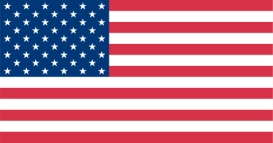 Scholarship awards for the 2015-2016 Community College Initiative (CCI) Program 
are contingent on the appropriation of Federal funding by the United States Congress.Program OverviewThe Community College Initiative (CCI) Program seeks to foster mutual understanding between the citizens of the United States and the citizens of participating CCI countries.  The CCI Program provides participants with a non-degree, academic-year program at a U.S. community college designed to build participants’ technical skills in applied fields, enhance their leadership capabilities, and strengthen their English language proficiency.  The program also provides opportunities for professional internships, service learning, and community engagement.  The CCI Program is sponsored by the Bureau of Educational and Cultural Affairs of the United States Department of State.Eligible fields of study for the 2015-2016 CCIProgram include applied engineering, business management and administration, early childhood education, media, public safety, and tourism and hospitality management. Participants may earn an academic certificate in their field of study and gain first-hand practical experience through internships.  After completing the program, participants return home with enhanced skills and expertise to help them contribute to the economic development of their countries.Since the program’s inception in 2007, more than 2,300 students from 20 countries have received scholarships for study at community colleges throughout the United States. The CCI Program demonstrates U.S. commitment to increasing access to higher education for underserved international students from selected countries and utilizes the learning environment offered at U.S. community colleges.  The program also builds U.S. community colleges’ efforts to deepen international education partnerships and programming.Community colleges are predominantly publicly funded, inclusive institutions in local communities that welcome all who desire to learn, regardless of wealth, heritage, or previous academic experience.  Community colleges offer individual courses (credit and non-credit), certificate programs, workforce development training, and Associate degrees.  There are 1,132 public, independent and tribal community colleges across the United States.  Community colleges are sometimes referred to as technical colleges or junior colleges.Fields of Study SummaryParticipants will work with their Program Coordinators at each host college to develop an individual development plan in their field of study.  Courses and programs of study vary by individual colleges.  Participants should develop their goals broadly within these fields of study.  Through the application, participants are asked to describe their specific areas of interest, related experience, and long-term goals. The CCI Program offers the following fields of study:Applied EngineeringApplied engineering students learn theoretical and applied skills in a technical field.  Some programs are designed to train technicians in fundamental skills for a trade and other programs focus on technical background, system design, equipment troubleshooting, and technology and management issues within a technical field.  Potential subjects that students may explore include automotive manufacturing technology, construction management, electronics, energy management, engineering tech, heating ventilation and air conditioning, manufacturing maintenance, and welding.  Business Management and AdministrationBusiness managers typically plan, organize, direct, and oversee operations and employers.  They may become supervisors in a company or a department or territory within a company’s operations; they may seek to start up a business of their own; or they may seek to improve an existing small-scale family enterprise.  Exact duties vary depending on the type of business, the company, field, and industry. Potential subjects that students may explore include accounting, banking and finance, bookkeeping, business technology, customer service, energy and sustainability, entrepreneurship, financial management, human resources, international business, leadership development, marketing, project management, office administration, sales, small business management, and supply chain management. Early Childhood EducationEarly childhood education programs combine classroom instruction with supervised, hands-on experience to prepare students for early childhood education and care positions.  The programs focus on early childhood development and curriculum development.  Potential subjects that students may explore include early childhood development, infant and toddler care specialization, school-age specialization, family childcare specialization, and paraprofessional teacher assistant.MediaStudents in media studies examine content, production, and effects of various media.  Potential subjects that students may explore include advertising, computer animation, desktop publishing, digital media, film making, graphic design, public relations, social media, television, and visual communication.Public SafetyPrograms in public safety focus on the technical and logistical issues facing emergency management professionals and the importance of planning and response as they relate to emergency management.Fire science programs in particular are concerned with the science of firefighting and fire prevention as well as the safety and hazards associated with fires.  Potential subjects that students may explore include fire science, emergency management, continuity of operations, critical incident management, and disaster management and response.Tourism and Hospitality ManagementTourism focuses on the range of businesses that serve the needs of travelers, such as tourism planners, marketers, and service providers.  Hospitality management covers the study of hotel management and operations, restaurants and institutional food service facilities, culinary arts, customer service, and conference, meeting and event management.General Application InstructionsSubmit a completed original application with signature on the last page.Please answer ALL questions on the application in English.  Do NOT leave a space blank.  If a question does not apply to you, enter N/A (not applicable).Include your full legal name with family name (surname) first as spelled on your international passport    (if available).  Include complete contact information, including postal codes for all addresses and city/country codes for all phone numbers.  Submit the application by the deadline established by the Fulbright Commission located in your country.Financial Provisions of the GrantJ-1 visa support.Round-trip travel from participant’s home city to host institution in the United States.Tuition and mandatory college fees.Housing and meals.Small allowance for books and incidental expenses.Limited Accident and Sickness coverage.A variety of personal and professional development activities.Community College Initiative Program Application Certification StatementCertification:  I certify that I completed this application myself, that the information given in this application is complete and accurate, and that I have carefully read and understand it.I understand that program administrators reserve the right to verify all the information listed in the application.  I understand that giving false or misleading information in the application will eliminate me from the competition or cause my dismissal from the Community College Initiative Program.Also, I acknowledge that I am aware of the following program requirements:I must follow all program rules and regulations and observe all the laws of the United States during my stay there.At the end of the academic year program, I will return to my home country and fulfill a two-year, home country residency requirement in compliance with the terms of my J-visa.  I understand that I may not extend my program dates._________________________________		________________________________________Signature of applicant					Date (month/day/year)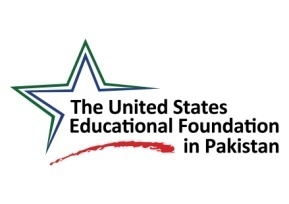 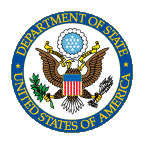 Community College Initiative Program2015 – 2016APPLICATION CHECKLISTCCIP Application form with signature pageBiographic Information SheetC.V. / ResumeTranscripts (detailed mark sheets)DegreeProof of Employment / Experience CertificateThree letters of recommendation on USEFP formatPassport Copy (if available)	Community College Initiative Program	Student Application2015-2016	Community College Initiative Program	Student Application2015-2016	Community College Initiative Program	Student Application2015-2016	Community College Initiative Program	Student Application2015-2016	Community College Initiative Program	Student Application2015-2016	Community College Initiative Program	Student Application2015-2016Personal InformationPersonal InformationPersonal InformationPersonal InformationPersonal InformationPersonal InformationNameof applicant as indicated on passport if passport is already issued. Please type or print.____________________________        ___________________________           ___________________________                 SURNAME                                           FIRST                                                  MIDDLENameof applicant as indicated on passport if passport is already issued. Please type or print.____________________________        ___________________________           ___________________________                 SURNAME                                           FIRST                                                  MIDDLENameof applicant as indicated on passport if passport is already issued. Please type or print.____________________________        ___________________________           ___________________________                 SURNAME                                           FIRST                                                  MIDDLENameof applicant as indicated on passport if passport is already issued. Please type or print.____________________________        ___________________________           ___________________________                 SURNAME                                           FIRST                                                  MIDDLENameof applicant as indicated on passport if passport is already issued. Please type or print.____________________________        ___________________________           ___________________________                 SURNAME                                           FIRST                                                  MIDDLEHome Address:Street and number: City: State/province:Postal code:Country:Home Address:Street and number: City: State/province:Postal code:Country:Home Address:Street and number: City: State/province:Postal code:Country:Home Address:Street and number: City: State/province:Postal code:Country:Home Phone:Home Phone:Home Address:Street and number: City: State/province:Postal code:Country:Home Address:Street and number: City: State/province:Postal code:Country:Home Address:Street and number: City: State/province:Postal code:Country:Home Address:Street and number: City: State/province:Postal code:Country:Mobile Phone:Mobile Phone:Home Address:Street and number: City: State/province:Postal code:Country:Home Address:Street and number: City: State/province:Postal code:Country:Home Address:Street and number: City: State/province:Postal code:Country:Home Address:Street and number: City: State/province:Postal code:Country:E-mail:E-mail:Gender:  Male         Female   Marital status:  Single  MarriedDo you have a passport?    Yes  NoDo you have a passport?    Yes  NoDate of birth (month/day/year):Month of birth:Day of birth:Year of birth:Date of birth (month/day/year):Month of birth:Day of birth:Year of birth:Country/Countries of citizenship:Country/Countries of permanent residence:Country/Countries of citizenship:Country/Countries of permanent residence:Country/Countries of citizenship:Country/Countries of permanent residence:Country/Countries of citizenship:Country/Countries of permanent residence:Place of birth (city or town and country, as listed in passport, if available):City of birth:Country:Place of birth (city or town and country, as listed in passport, if available):City of birth:Country:Are you currently a student?  Yes        NoIf yes,what is thecourse of study you are pursuing?Are you enrolled in a degree program?     Yes        No
Please list the name of the degree:How many years toward the degree have you completed?Name of college/institution where you are enrolled:Date you anticipate completing your degree:Are you currently a student?  Yes        NoIf yes,what is thecourse of study you are pursuing?Are you enrolled in a degree program?     Yes        No
Please list the name of the degree:How many years toward the degree have you completed?Name of college/institution where you are enrolled:Date you anticipate completing your degree:Are you currently a student?  Yes        NoIf yes,what is thecourse of study you are pursuing?Are you enrolled in a degree program?     Yes        No
Please list the name of the degree:How many years toward the degree have you completed?Name of college/institution where you are enrolled:Date you anticipate completing your degree:Are you currently a student?  Yes        NoIf yes,what is thecourse of study you are pursuing?Are you enrolled in a degree program?     Yes        No
Please list the name of the degree:How many years toward the degree have you completed?Name of college/institution where you are enrolled:Date you anticipate completing your degree:What is the highest educational degree you have completed?Please list the degree and the number of years of postsecondary of study.What is the highest educational degree you have completed?Please list the degree and the number of years of postsecondary of study.Have you participated in any U.S. government exchange program?             Yes    No  If yes, give name of the program:Duration of the program :                                                                      Year you participated:Have you participated in any U.S. government exchange program?             Yes    No  If yes, give name of the program:Duration of the program :                                                                      Year you participated:Have you participated in any U.S. government exchange program?             Yes    No  If yes, give name of the program:Duration of the program :                                                                      Year you participated:Have you participated in any U.S. government exchange program?             Yes    No  If yes, give name of the program:Duration of the program :                                                                      Year you participated:Have you participated in any U.S. government exchange program?             Yes    No  If yes, give name of the program:Duration of the program :                                                                      Year you participated:Have you participated in any U.S. government exchange program?             Yes    No  If yes, give name of the program:Duration of the program :                                                                      Year you participated:Your proposed Field of Study to pursue during the Community College Initiative program (check one):Your proposed Field of Study to pursue during the Community College Initiative program (check one):Your proposed Field of Study to pursue during the Community College Initiative program (check one):Your proposed Field of Study to pursue during the Community College Initiative program (check one):Your proposed Field of Study to pursue during the Community College Initiative program (check one):Your proposed Field of Study to pursue during the Community College Initiative program (check one):Applied EngineeringBusiness Management and AdministrationEarly Childhood EducationMediaApplied EngineeringBusiness Management and AdministrationEarly Childhood EducationMediaApplied EngineeringBusiness Management and AdministrationEarly Childhood EducationMediaPublic SafetyTourism and Hospitality ManagementPublic SafetyTourism and Hospitality ManagementPublic SafetyTourism and Hospitality ManagementKnowledge of Languages:  Rate yourself Excellent, Good, Fair, or Poor.  Include all languages that you speak or have studied, including English.  List your native language first.Language proficiency If you have taken any standardized test of English language proficiency (for example TOEFL, TOEIC, IELTS) pleaselist the test taken, give the results, and provide a copy of the test results.Test Taken:                                                 Date Taken:                                 Results (alsoattach copy):  Background InformationList Educational Institutions.  Please list educational institutions you are currently attending or have attended with the most recent listed first.Please attach a translated and certified copy of your transcripts for any institution from which you received a certificate, diploma or degree.Work Experience:  Are you currently employed?  Yes        NoList jobs held, begin with current or most recent employment. (Continue on additional sheets of paper, if necessary)  Professional Experience:  In addition to jobs held, please list relevant professional non-paid, volunteer and/or leadership positions or experiences.If you have traveled or lived in any country other than your own, indicate places, dates (month and year) and purpose.(Continue on additional sheets of paper, if necessary)Below, provide the names, addresses and telephone numbers of individuals to be notified in case of an emergency.EssaysEssay #1:  Within your proposed field of study, what do you want to study?  Please describe in detail your specific areas of interest within your field of study. (Your response should be a minimum of two paragraphs.  Your response helps us to match your interests with college programs.)Essay #2:  Please describe your related experience within this field of study.  How would this program of study build on your past education, training, and/or experience?  If you are new to this field, why did you choose this field? (Your response should be a minimum of two paragraphs.  Your response helps us to match your interests with college programs.)Essay #3:  Please describe your future professional and personal goals.How would the CCI Program help you to achievethese goals?(Your response should be a minimum of one paragraph.  Your response helps us to match your goals with college programs.)Essay #4:  Please describe a problem or challenging situation in your educational, professional, or personal life and describe how you resolved it and what you learned from this situation.Essay #5:If you participate in this program, how do you think your contributions to your community will be different in five years?  Essay #6:  a.)What part of U.S. culture are you eager to experience? Why?b.)  What would you like to share about your country and its culture with the people you meet who may have limited knowledge about it?  Essay #7:What do you think will be most challenging for you about being away from your home for a year and living in shared housing with diverse, multinational participants?  What steps will you take to overcome these difficulties?Biographic Information SheetAcademic InformationWork Information